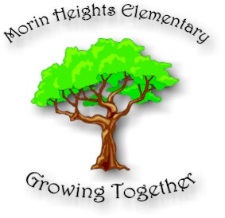 Morin Heights Governing BoardMinutes – September 25th, 2019Attendance:  Tammi Marlin, Cindy Angelini, Tanya Khan, Kathleen Maurice, Fiona Pattullo, Marie Boivin, Mary Antioco,   Daniel Ryan Stone, Stacey Goodman, Trish Canty, LeeAnn Mascis, Patricia Ferrier, Stephanie Carriere (secretary)Missing:  Kim Kasprzyk, Kelly Fahey, Sharon Candor, Tanya Conklin1	Welcome2	Approval of Agenda meeting September 25th, 2019 (2 mins) Approval by Daniel Ryan Stone, Fiona Pattullo, all in favor.3	Approval of minutes meetings May 13th, 2019 (2 mins):  Changes:  Point 2 change date from the 20th to the 24th.  Approval by Mary and Stacey, all in favor.4	         Q/A Period (5 mins) 5	Business Arising  5.1      RES – E-vote results:School Fees 2019-2020                                      Motioned by Stacey Goodman, seconded by Kelly Fahey (Motion Carried)5.2      RES – E-vote results:Supply Lists 2019-2020                                      Motioned by Daniel Ryan Stone, seconded by Mary Antioco (Motion Carried)                           5.3     RES – E-vote results:Cycle 3 Field Trip  Grades 5 & 6 will be going to Le centre d'activities Tremblant Inc. for Wildness Survival on Wednesday September 18th                                       Motioned by Fiona Pattullo, seconded by Stacey Goodman (Motion Carried)6	New Business6.1	  RES–MHES-162-25-09-2019-01:   Internal rules and procedures of Governing Board:  Brought forth by Daniel and seconded by Cindy, all in favor. 		  6.2	 Information – Conflicts of interest.6.3	RES – MHES-162-25-09-2019-02: Election of Central Parents Committee Representative:   Nobody elected.6.4       RES – MHES-162-25-09-2019-03:  Election of Chairperson:  Stacey and Mary nominate Cindy.  Brought forth by Stacey, seconded by Mary, all in favor.6.5	RES – MHES-162-25-09-2019-04:  Hiring of Secretary: Stephanie Carriere is re-hired.   Brought forth by Mary, seconded by Stacey, all in favor.                          6.6	  RES – MHES-162-25-09-2019-05:  Remembrance Day, November 11th 2019:  Brought forth by Stacey seconded by Fiona, all in favor.                          6.7	  RES – MHES-162-25-09-2019-06:  Halloween activities during school hours:  Activities such as haunted house,   parade (run by spirit committee)  Brought forth by Mary seconded by Stacey, all in favor.                          6.8	Point of information – Mindfulness program:  Tammi:  Mindup volume, age appropriate adaptations, such as deep breathing, be mindful, be calm.  15 lessons in all.                          6.9	RES – MHES-162-25-09-2019-07:  Government Measures:  Tammi:  Money government has given to the school – governing board must confirm the amounts transferred to the school for each measure.  Brought forth by Mary, seconded by Marie, all in favor.                          6.10	RES – MHES-162-25-09-2019-08:  RSEQ Sporting Events blanket approval:  Mary:  Cycle 2 and 3 afterschool  hockey, eagles basketball, eagles and lady eagles (includes league, jamboree an tournament).  Brought forth by Fiona, seconded by Daniel Ryan Stone, all in favor.                          6.11   RES – MHES-162-25-09-2019-09:  Vanier field station Field Trip, October 3rd 2019:  Grade 5 and 6 from 9am to 3pm.  Brought forth by Stacey, seconded by Fiona, all in favor.                          6.12   RES – MHES-162-25-09-2019-010:  Terry Fox walk, September 26th 2019:  Tammi: Event will be after lunch, police will help to cross the road, assembly before to get in the spirit. Brought forth by Fiona seconded by Tanya, all in favor.                          6.13    RES- MHES-162-25-09-2019-011:  Shawn Allarie Cup, October 4th, 2019.  Brought forth by LeeAnn, seconded by Fiona, all in favor.                          6.14 		RES - MHES-162-25-09-2019-012:  Educational project:  Addition of Mindup program.         Brought forth by Mary, seconded by Fiona, all in favor.                          6.15 	RES – MHES-162-25-09-2019-013:  Rentals: Tammi:  	The rental agreement with the town of Morin-Heights for the use of the gymnasium in the evenings – tabled until e-vote (requires more information).                          6.16	RES – MHES-162-25-09-2019-014:  Larochelle Rental :  Status Quo.  Brought forth by Fiona, seconded by Daniel Ryan, all in favor.                          6.17     RES – MHES-162-25-09-2019-015: Cafeteria Rental:  Rented to Angela Kowalyk.      Brought forth by LeeAnn, seconded by Marie, all in favor.                          6.18     RES – MHES-162-25-09-2019-016:  Orienteering Grade 5/6 – Change of schedule –             Basler from 8:30 until lunch time.  Brought forth by Stacey, seconded by Fiona, all in favor.                           6.19..RES- MHES-162-25-09-2019-017 Blanket approval of different PED day activities for the year.  Oct 28, Nov. 1 Nov. 15, Jan 6, Jan 27, Feb. 10, Mar. 27, Mar. 30, May 29, and two other floating ped days. Brought forth by Daniel Ryan, seconded by Fiona, all in favor.                           6.20   RES-MHES-162-25-09-2019-018:  Christmas Bazaar 2020.  Brought forth by LeeAnn, seconded by Tanya, all in favor.                          6.21   RES- MHES-162-25-09-2019-19:  PPO movie night October 25th, 2019.  Suggestions for eco-friendlier process, and suggestion for price are both discussed.  Brought forth by Stacey, seconded by LeeAnn, all in favor.        7           Reports7.1	Chair (GB meeting dates):  November 13th 2019.  7.2	Principal:  Tammie:  School psychologist one day a week, Speech and language  pathologist one day a week.  Attestation day Sept. 30th.  Trip to Mt-Tremblant for wilderness survival a success. ACGC for teachers on October 9th for a kind of career orientation.7.3	Daycare:  Tanya Absent7.4	PPO:  --7.5	Parents’ Committee:  --7.6	Teachers: Mary:  Basketball started.  Marie:  About climate change classes are all trying   Mato do something, to post on FB page on September 27.  Try to do a school photo.  Mary:  FB page is doing well.  8	Correspondence:  --  Event in Quebec city for an event in may for cycle 3 for career orientation but we do not have a lot of details yet. 9	 Varia:  WAP:  Tammi will inquire regarding the political climate for the WAP.10	 Adjournment:  8:00pm.11	   Next meeting: November 13th, 2019 at 6:30